Année scolaire ………….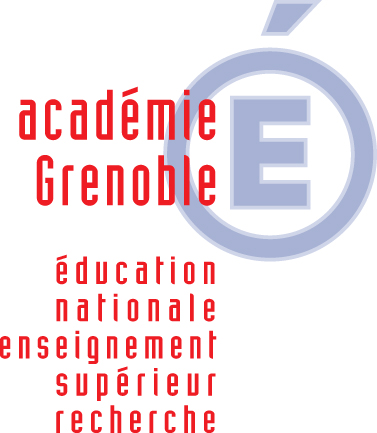 Avis du Dir. SEGPA : ……………………………………………………………………………………………………………………………………       Avis du Principal : ……………………………………………………………………………………………………………………………………Niveau de classe concernéProfesseur coordonnateurAutres professeurs associés au projetAutres intervenantsOrganismes partenairesDomainesActivités de référenceSituation dans l’année2014 - 20152014 - 20152014 - 20152014 - 20152014 - 20152014 - 20152014 - 20152014 - 20152014 - 20152014 - 2015RemarqueSituation dans l’annéeSONDJFMAMJRemarqueSituation dans l’annéeRemarqueA l’intérieur du collègeA l’extérieur du collègeMatériaux mis à disposition sur le plateau techniqueMatériaux mis à disposition sur le plateau techniquePROGRESSION PROGRESSION PROGRESSION PROGRESSION Activités de formationConnaissances associéesMise en relation avec le socle commun – Palier 2Les étapes principales                         du projet COMPETENCES TRANSVERSALES VISEESCOMPETENCES TRANSVERSALES VISEESB2i collège Compétence 4 du socle commun Référentiel décembre 2011DECOUVERTE PROFESSIONNELLEES&STEtapes du projetLes documents élèves